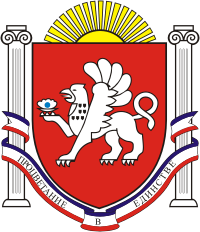 СКВОРЦОВСКИЙ СЕЛЬСКИЙ СОВЕТСИМФЕРОПОЛЬСКОГО РАЙОНАРЕСПУБЛИКИ КРЫМ16-я сессия    2   созываРЕШЕНИЕ№2с. Скворцово	                01 сентября 2021 г. О внесении изменений в решение 11-й сессии 2-го созыва Скворцовского сельского совета №2 от 26.02.2021 г. «Об утверждении Положения о комиссии по соблюдению требований к служебному поведению и урегулированию конфликта интересов лицами, замещающими муниципальные должности в Скворцовском сельском совете Симферопольского района Республики Крым»Рассмотрев экспертное заключение Министерства юстиции Республики Крым от 10.03.2021 на решение Скворцовского сельского совета Симферопольского района Республики Крым от 26.02.2021 № 2 «Об утверждении Положения о комиссии  по соблюдению требований к служебному поведению и урегулированию конфликта интересов лиц, замещающих муниципальные должности в Скворцовском сельском совете Симферопольского района Республики Крым», в соответствии с  Федерального закона от 25.12.2008 № 273-ФЗ «О противодействии коррупции», Указом Президента Российской Федерации от 01.07.2010  № 821 «О комиссиях по соблюдению требований к служебному поведению федеральных государственных служащих и урегулированию конфликта интересов», Указом Главы Республики Крым от 04.08.2014 № 174-У «О комиссиях по соблюдению требований к служебному поведению государственных гражданских служащих Республики Крым и урегулированию конфликта интересов», в соответствии с внесенными ранее изменениями в решение, в части формирования состава комиссии, руководствуясь Уставом муниципального образования Скворцовское сельское поселение Симферопольского района Республики Крым, Скворцовский сельский совет Симферопольского района Республики КрымРЕШИЛ:1. Внести в Положение о комиссии по соблюдению требований к служебному поведению и урегулированию конфликта интересов лицами, замещающими муниципальные должности в Скворцовском сельском совете Симферопольского района Республики Крым, утвержденное решением Скворцовского сельского совета Симферопольского района Республики Крым от 26.02.2021 № 2 (далее – Положение), следующие изменения: 1.1.	Приложение №2 к решению изложить в новой редакции (прилагается).2. Обнародовать настоящее решение путем размещения на информационных стендах Скворцовского сельского поселения Симферопольского района Республики Крым и на официальном сайте Скворцовского сельского поселения - http://скворцовский.рф/.3. Настоящее решение вступает в силу после его официального опубликования (обнародования).Председатель Скворцовского сельского совета	 	                       		    Р.Ю. ДермоянПриложение 2к решению Скворцовского сельского советаот 27.02.2021 № 2(в ред. реш. №2 от 01.09.2021 г.)Составкомиссии по соблюдению требований к служебному поведению и урегулированию конфликта интересов лицами, замещающими муниципальные должности в Скворцовском сельском совете Симферопольского районаРеспублики Крым1.Председатель комиссии – Нистиренко Алла Андреевна – депутат Скворцовского сельского совета2.Заместитель председателя комиссии - Ряжин Валерий Андреевич – депутат Скворцовского сельского совета3.Секретарь комиссии – Лисицына Людмила Ивановна – депутат Скворцовского сельского совета4.Член комиссии  - Ксензов Александр Анатольевич – депутат Скворцовского сельского совета5.Член комиссии – Балько Людмила Николаевна - председатель Совета ветеранов Скворцовского сельского поселения